AJEDREZ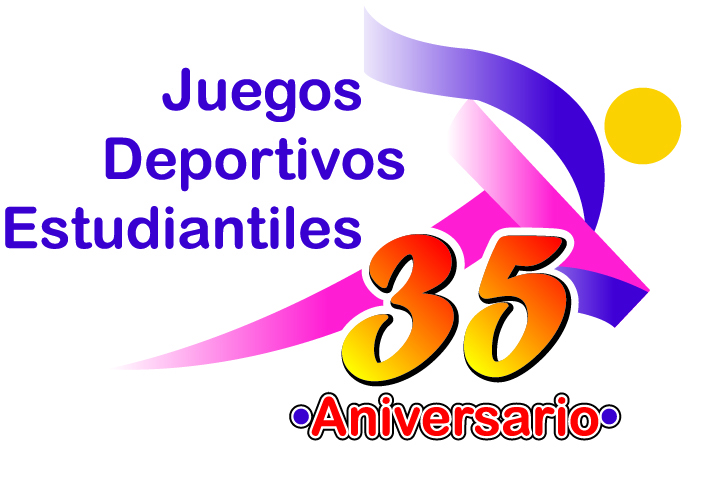 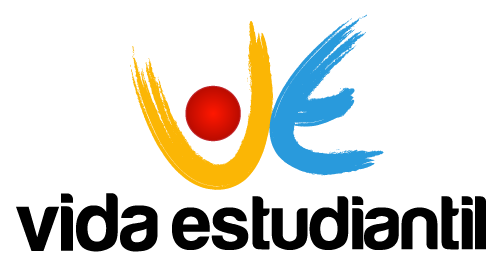 Categoría: ___Centro Educativo: _________________________________________________     Dirección Regional: ____________________ Circuito: _____   Teléfono: __________________ Correo Electrónico Oficial: _______________________					      Etapa: ____________Nota: Esta Boleta debe ser entregada a la Dirección de Vida Estudiantil y a la Organización de la Etapa Nacional, quince días antes naturales de la realización de la respectiva Etapa.Se les recuerda que si los datos son los incorrectos o existe alguna anomalía, se elevará el caso para la respectiva investigación y aplicación de la Ley de Carrera Docente.Cuerpo TécnicoNombre CompletoTeléfonoCorreo electrónico FuncionarioFuncionarioJefe (a) de DelegaciónSi NoEntrenador (a)Si NoAsistenteSi NoEstudiantes participantesNombre CompletoEstudiantes participantesNombre CompletoFecha de NacimientoDocumento IdentidadNacionalidadSecciónTableroTableroTableroTableroTableroTableroEstudiantes participantesNombre CompletoEstudiantes participantesNombre CompletoFecha de NacimientoDocumento IdentidadNacionalidadSección1234SuplenteIndividual1___/___/____2___/___/____3___/___/____4___/___/____Sup___/___/____Etapa Circuital,  Regional e InterregionalEtapa Nacional                          ___________________________________                                                                    ________________________                                                                                    .                  Firma Jefe(a) de Delegación                                Sello                          Firma Jefatura de Centro Educativo.                                                                                                                                  ____________________________Firma  Jefatura de Asesorias Pedagógicas o representante de Dirección Regional Sello